NATIONAL ASSEMBLY36/1/4/1(201900057)FOR WRITTEN REPLYQUESTION 457DATE OF PUBLICATION IN INTERNAL QUESTION PAPER: 1 MARCH 2019 (INTERNAL QUESTION PAPER NO 5-2019)457.	Mr E J Marais (DA) to ask the Minister of Police:What number of (a) cases of (i) murder, (ii) rape, (iii) housebreaking, (iv) carjacking,(v) theft of motor vehicles, (vi) robbery of persons in their houses or on their premises and (vii) drug-related crimes were reported at the Boksburg Police Station,(b) such cases were sent to court and (c) convictions were obtained for the specified cases in the past three financial years?NW521EREPLY:(a)(i)(ii)(iii)(iv)(* )(v i)(vii)(b)( )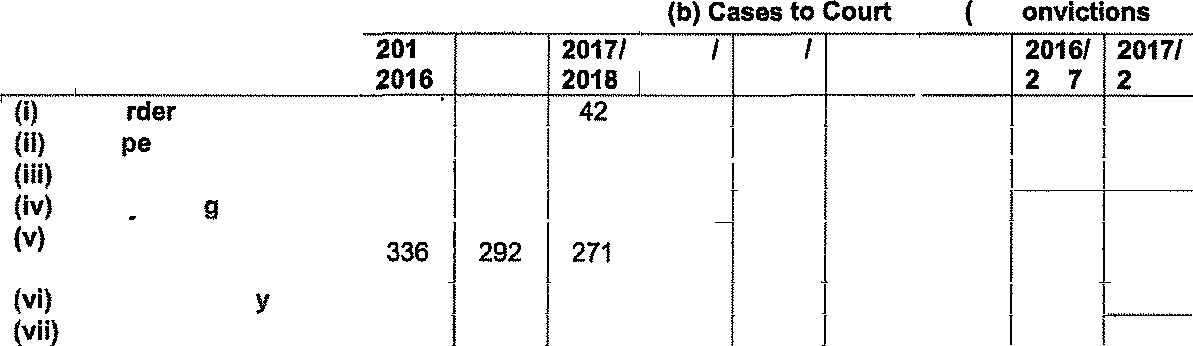 Reply to question 457 recommended/OM E (SOEGENERALH AFRICAN POLICE SERVICE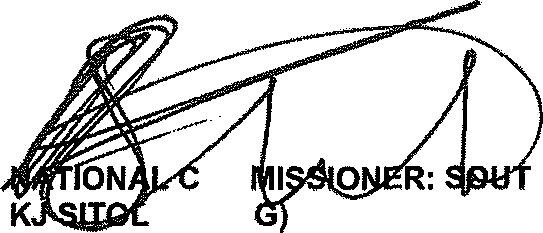 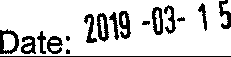 Reply to question 457 approved/net-apprcrveMINI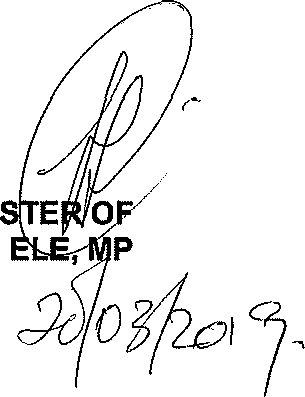 BH CDate:POLICEMuBoksburg(a) Reported(a) Reported(a) Reportedc) CMuBoksburg6I2016J201520162017/2015/MuBoksburg201720172017201620172018201601018MuBoksburg4237020508000100RaRa404542071514000401HousebreakingHousebreaking54744136002088000102CariackinCariackin373255040500000000Thaft of motorvehiclesThaft of motorvehicles000405000101House robberHouse robber807275010605000000Drug-related crimesDrug-related crimes157145194143192201050607